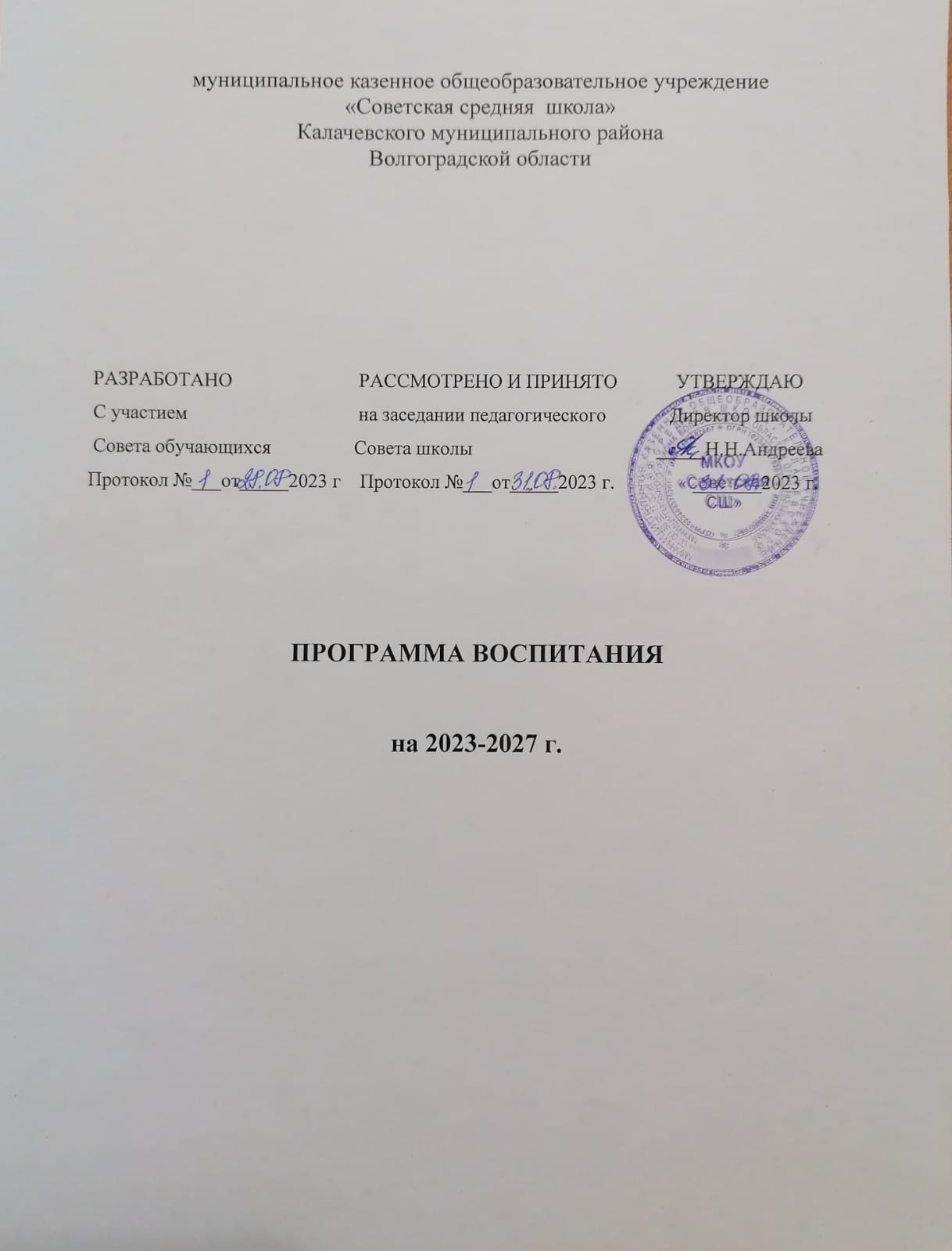 СОДЕРЖНИЕ……………………………………………………………………………………..2Пояснительная записка ………………………………………………………….3Раздел I. Ценностно-целевые основы и планируемые результаты воспитанияЦель и задачи воспитания обучающихся…………………………………......51.2. Методологические основы и принципы воспитательной деятельности…...51.3. Уклад общеобразовательной организации…………………………………..61.4. Целевые ориентиры результатов воспитания …..………………………….10Раздел II. Содержание, виды и формы воспитательной деятельности.Инвариантные модули:Модуль 1. Школьный урок………………………………………………………..20Модуль 2. Внеурочная деятельность……………………………………………..21Модуль 3. Основные школьные дела……………………………………………..21Модуль 4. Классное руководство…………………………………………………22Модуль 5. Внешкольные мероприятия …………………………………………. 23Модуль 6. Организация предметно-пространственной среды………………….23Модуль 7. Взаимодействие с родителями (законными представителями)…….24Модуль 8. Самоуправление……………………………………………………….25Модуль 9. Профилактика и безопасность………………………………………..26Модуль 10. Социальное партнёрство…………………………………………….27Модуль 11. Профориентация…………………………………………………….. 27Вариативные модули:Модуль 12. Детские общественные объединения……………………………….28Модуль 13. Школьный спортивный клуб………………………………………..29Модуль 14. Волонтерская деятельность…………..……………………………..29Модуль 15. Школьный театр……………………………………………………..30Раздел III. Организация воспитательной деятельности 3.1. Кадровое обеспечение………………………………………………………..303.2. Нормативно-методическое обеспечение……………………………………313.3. Требования к условиям, обеспечивающим достижение планируемых личностных результатов в работе с особыми категориями детей………………………333.4. Система поощрения социальной успешности и проявлений активной жизненной позиции обучающихся……………………………………………………353.5. Анализ воспитательного процесса и результатов воспитания……………..36ПриложениеКалендарный план воспитательной работы на 2022-2023 учебный год……….39ПОЯСНИТЕЛЬНАЯ ЗАПИСКА Рабочая программа воспитания муниципального казенного общеобразовательного учреждения «Советская средняя школа» Калачевского муниципального района Волгоградской области (далее МКОУ «Советская СШ») разработана с учётом Федерального закона от 29.12.2012 № 273-ФЗ «Об образовании в Российской Федерации», государственной политики в сфере воспитания, Стратегии развития воспитания в Российской Федерации на период до 2025 года (Распоряжение Правительства Российской Федерации от 29.05.2015 № 996-р) и Плана мероприятий по её реализации в 2021-2025 гг. (Распоряжение Правительства Российской Федерации от 12.11.2020 № 2945-р)на основе Федерального закона от 04.09.2022г №371-ФЗ «О внесении изменений в Федеральный закон “Об образовании в Российской Федерации»стратегии национальной безопасности Российской Федерации, (Указ Президента Российской Федерации от 02.07.2021 № 400) приказом Минпросвещения Российской Федерации № 992 от 16 ноября 2022 года «Об утвеждении федеральной образовательной программы начального общего образования»;приказом Минпросвещения Российской Федерации № 993 от 16 ноября 2022 года «Об утвеждении федеральной образовательной программы основного общего образования»;приказом Минпросвещения Российской Федерации № 1014 от 23 ноября 2022 года «Об утвеждении федеральной образовательной программы среднего общего образования»;приказом Минпросвещения Российской Федерации № 874 от 30 сентября 2022 года «Об утверждении порядка разработки и утверждения федеральных основных общеобразовательных программ»;приказом Минпросвещения Российской Федерации № 712 от 11 декабря 2020 г. «О внесении изменений в некоторые федеральные государственные образовательные стандарты общего образования по вопросам воспитания обучающихся»Рабочая программа воспитания является обязательной частью Основной образовательной программы основного общего образования МКОУ «Советская СШ».Программа направлена на решение проблем гармоничного вхождения обучающихся в социальный мир и налаживания ответственных взаимоотношений с окружающими их людьми. Одним из результатов реализации Программы станет приобщение обучающихся к российским традиционным духовным ценностям, правилам и нормам поведения в российском обществе. Программа призвана обеспечить достижение обучающимися основной школы личностных результатов, указанных во ФГОС. Программа воспитания показывает, каким образом педагогические работники (учитель, классный руководитель, заместитель директора, педагог дополнительного образования и т.п.) могут реализовать воспитательный потенциал их совместной с обучающимися деятельности и тем самым сделать школу воспитывающей организацией. В центре Программы воспитания в соответствии с Федеральными государственными образовательными стандартами (далее - ФГОС) общего образования находится личностное развитие обучающихся, формирование у них системных знаний о различных аспектах развития России и мира. Программа воспитания — это не перечень обязательных для школы мероприятий, а описание системы возможных форм и методов работы с обучающимися. Программа воспитания МКОУ «Советская СШ» включает три основных раздела (Ценностно-целевые основы и планируемые результаты воспитания, Содержание, виды и формы воспитательной деятельности, Организация воспитательной деятельности).К Программе воспитания прилагается ежегодный календарный план воспитательной работы. Раздел I. Ценностно-целевые основы и планируемые результаты воспитания Участниками образовательных отношений являются педагогические и другие работники МКОУ «Советская СШ», обучающиеся, их родители (законные представители), представители иных организаций в соответствии с законодательством Российской Федерации, локальными актами общеобразовательной организации. Родители (законные представители) несовершеннолетних обучающихся имеют преимущественное право на воспитание своих детей перед всеми другими лицами.Нормативные ценностно-целевые основы воспитания обучающихся в общеобразовательной организации определяются содержанием российских базовых (гражданских, национальных) норм и ценностей, которые закреплены в Конституции Российской Федерации. Эти ценности и нормы определяют инвариантное содержание воспитания обучающихся. Ценностно-целевые основы воспитания обучающихся включают духовно-нравственные ценности культуры народов России, традиционных религий народов России в качестве вариативного компонента содержания воспитания.Воспитательная деятельность в МКОУ «Советская СШ» планируется и осуществляется в соответствии с приоритетами государственной политики в сфере воспитания, установленными в государственной Стратегии развития воспитания в Российской Федерации на период до 2025 года (Распоряжение Правительства Российской Федерации от 29.05.2015 № 996-р). Приоритетной задачей Российской Федерации в сфере воспитания детей является развитие высоконравственной личности, разделяющей российские традиционные духовные ценности, обладающей актуальными знаниями и умениями, способной реализовать свой потенциал в условиях современного общества, готовой к мирному созиданию и защите Отечества.1.1 Цель и задачи воспитания обучающихсяСовременный российский национальный воспитательный идеал —высоконравственный, творческий, компетентный гражданин России, принимающий судьбу Отечества как свою личную, осознающий ответственность за настоящее и будущее страны, укоренённый в духовных и культурных традициях многонационального народа Российской Федерации. В соответствии с этим идеалом и нормативными правовыми актами Российской Федерации в сфере образования цель воспитания воспитательной деятельности в МКОУ «Советская СШ»:- создание условий для личностного развития обучающихся, их самоопределения и социализации на основе социокультурных, духовно-нравственных ценностей и принятых в российском обществе правил и норм поведения в интересах человека, семьи, общества и государства, формирование у обучающихся чувства патриотизма, гражданственности, уважения к памяти защитников Отечества и подвигам Героев Отечества, закону и правопорядку, человеку труда и старшему поколению, взаимного уважения, бережного отношения к культурному наследию и традициям многонационального народа Российской Федерации, природе и окружающей среде (Федеральный закон от 29.12.2012 № 273-ФЗ«Об образовании в Российской Федерации»).Задачи воспитания -усвоение обучающимися знаний, норм, духовно-нравственных ценностей, традиций, которые выработало российское общество (социально значимых знаний);- формирование и развитие личностных отношений к этим нормам, ценностям, традициям (их освоение, принятие); -приобретение соответствующего этим нормам, ценностям, традициям социокультурного опыта поведения, общения, межличностных и социальных отношений, применения полученных знаний; -достижение личностных результатов освоения общеобразовательных программ в соответствии с ФГОС.1.2. Методологические основы и принципы воспитательной деятельностиВоспитательная деятельность в МКОУ «Советская СШ» планируется и осуществляется на основе аксиологического, антропологического, культурно-исторического, системно-деятельностного, личностно- ориентированного подходов и с учётом принципов воспитания: гуманистической направленности воспитания, совместной деятельности детей и взрослых, следования нравственному примеру, безопасной жизнедеятельности, инклюзивности, возрастосообразности.Программа реализуется в единстве учебной и воспитательной деятельности по основным направлениям воспитания в соответствии с ФГОС:● гражданское воспитание — формирование российской гражданской идентичности, принадлежности к общности граждан Российской Федерации, к народу России как источнику власти в Российском государстве и субъекту тысячелетней российской государственности, изучение и уважение прав, свобод и обязанностей гражданина России;● патриотическое воспитание — воспитание любви к родному краю, Родине, своему народу, уважения к другим народам России; историческое просвещение, формирование российского национального исторического сознания, российской культурной идентичности;● духовно-нравственное воспитание — воспитание на основе духовнонравственной культуры народов России, традиционных религий народов России, формирование традиционных российских семейных ценностей; воспитание честности, доброты, милосердия, сопереживания, справедливости, коллективизма, дружелюбия и взаимопомощи, уважения к старшим, к памяти предков, их вере и культурным традициям;● эстетическое воспитание — формирование эстетической культуры на основе российских традиционных духовных ценностей, приобщение к лучшим образцам отечественного и мирового искусства;● физическое воспитание, формирование культуры здорового образа жизни и эмоционального благополучия — развитие физических способностей с учётом возможностей и состояния здоровья, навыков безопасного поведения в природной и социальной среде, чрезвычайных ситуациях;● трудовое воспитание — воспитание уважения к труду, трудящимся, результатам труда (своего и других людей), ориентация на трудовую деятельность, получение профессии, личностное самовыражение в продуктивном, нравственно достойном труде в российском обществе, на достижение выдающихся результатов в профессиональной деятельности;● экологическое воспитание — формирование экологической культуры, ответственного, бережного отношения к природе, окружающей среде на основе российских традиционных духовных ценностей, навыков охраны, защиты, восстановления природы, окружающей среды;● воспитание ценностей научного познания — воспитание стремления к познанию себя и других людей, природы и общества, к получению знаний, качественного образования с учётом личностных интересов и общественных потребностей.1.3. Уклад общеобразовательной организации    МКОУ «Советская СШ»  (далее – школа) - это  сельская школа, удаленная от культурных и научных центров, спортивных школ и школ искусств.  Социокультурная среда поселка Комсомольский более консервативна и традиционна, чем в городе, сохраняется внутреннее духовное богатство, бережное отношение к Родине и природе. Сельская природная среда естественна и приближена к людям. Наш  школьник воспринимает природу как естественную среду собственного обитания.     Сельская школа, объединяя интеллигенцию, является не только образовательным, но и культурным центром поселка.      Круг общения детей здесь не столь обширен, но само общение отличается детальным знанием окружающих людей. В таких условиях у детей значительно раньше формируется уважение к семейным традициям, почитание старших, уважение к людям труда, взаимопомощь. Многие педагоги школы родились в нашем поселке, учились в этой школе, теперь работают в ней. Знают личностные особенности, бытовые условия жизни друг друга, отношения в семьях, что  способствуют установлению доброжелательных и доверительных отношений между педагогами,  школьниками и их родителями. В небольшом коллективе интенсивнее идет процесс установления межличностных контактов, существует реальная возможность проявить себя в общем деле. У нас все на виду, что при создании ситуации совместного поиска стимулирует активность учащихся и учителей. Нет резкой обособленности между классами, учащимися разного возраста.     Таким образом,  создавая  условия для  ребенка по выбору форм, способов самореализации на основе освоения общечеловеческих ценностей,  учитываем особенности сельской школы.     В 25 км  от школы расположен районный центр - г. Калач-на-Дону,  «Город Воинской славы» -  казачий край, славящийся своей богатой историей и героическим прошлым. 	В городе есть:- Калачевский филиал Государственного бюджетного учреждения культуры «Волгоградский областной краеведческий музей»;-Музей истории Волго-Донского судоходного канала – филиал Волгоградского музея истории ВДСК;-Муниципальное бюджетное учреждение культуры «Калачевская городская филармония»;-Муниципальное бюджетное учреждение культуры «Калачевский городской театральный центр детского досуга «Волшебный фонарь»;-Муниципальное казенное учреждение культуры «Районный Дом культуры».    МКОУ «Советская СШ»  является средней общеобразовательной школой, численность обучающихся на 1 сентября 2022 года составляет 142 человека, численность педагогического коллектива – 15 человек. В школе функционирует отряд юнармейцев «Донской десант», создана группа волонтеров, спортивный клуб «ФизкультУра».      Процесс воспитания  основывается на следующих принципах взаимодействия педагогов и школьников: - неукоснительное соблюдение законности и прав семьи и ребенка, соблюдения конфиденциальности информации о ребенке и семье, приоритета безопасности ребенка при нахождении в школе; - ориентир на создание  психологически комфортной среды для каждого ребенка и взрослого, без которой невозможно конструктивное взаимодействие школьников и педагогов;   - реализация процесса воспитания главным образом через создание в школе детско-взрослых общностей, которые  объединяют детей и педагогов содержательными событиями,  позитивными эмоциями и доверительными отношениями друг к другу;  - организация основных совместных дел школьников и педагогов как предмета совместной заботы и взрослых, и детей;  - системность, целесообразность и нешаблонность воспитания как условия его эффективности.         «Миссия»   МКОУ «Советская СШ» в самосознанииеё педагогического коллектива – создание открытого образовательного пространства для получения качественного образования всеми учащимися, ориентированного на успех ребенка в социальном окружении, реализацию индивидуальных образовательных маршрутов.Организационно-правовая форма - муниципальное казенное общеобразовательное учреждение.Уровни общего образования – НОО, ООО, СОО, дополнительное. 	Направленность образовательных программ: общеобразовательные, с углубленным изучением (русский язык, математика, биология, химия, физика).Режим деятельности – пятидневная учебная неделя, 08.00-20.00.Форма обучающихся – ежедневная, парадная, физкультурная. 	Организация питания – горячее питание.Для организации питания обучающихся используется специальное помещение, соответствующее требованиям санитарно- гигиенических норм и правил по следующим направлениям:   соответствие числа посадочных мест в столовой установленным нормам;   обеспеченность технологическим оборудованием, техническое состояние которого соответствует установленным требованиям;   наличие подсобных помещений для хранения продуктов;   обеспеченность кухонной и столовой посудой, столовыми приборами в необходимом количестве и в соответствии с требованиями СанПиН;   наличие вытяжного оборудования, его работоспособность;   соответствие иным требованиям действующих санитарных норм и правил в Российской Федерации.          Система безопасности: -центральный вход в здание, дежурный работник на входе;- кнопка тревожной сигнализации (КТС);-система наружного видеонаблюдения Социальные партнёры   МКОУ «Советская СШ»:-Муниципальное казенное учреждение " Административно-хозяйственная служба советского сельского поселения"-Муниципальное бюджетное учреждение культуры «Калачевский городской театральный центр детского досуга «Волшебный фонарь»;-Муниципальное казенное учреждение культуры «Районный Дом культуры»;-Муниципальное казенное учреждение дополнительного образования детский эколого-биологический центр "Эко-Дон";- библиотеки города: МКУК «Калачевская гордская ЦБС», Муниципальное казенное учреждение культуры «Калачевская межпоселенческая центральная библиотека»;-ГБУЗ «Калачевская центральная районная больница»;- Молодежный центр Лидер.Социальное партнерство создает благоприятные условия для развития и социализации участников образовательного процесса в школе. Развивает позитивное общественное мнение об учреждении, повышает спрос на образовательные услуги для детей, обеспечивает доступность качественных образовательных услуг для семей, улучшает подготовку детей к более легкой адаптации в новой социальной среде. Направления социального партнерства: - информационное;  - образовательное;  - культурно-просветительское;  - лечебно-профилактическое;  - профориентационное. 
         Основными традициями воспитания в МКОУ «Советская СШ»   являются следующие:  - ключевые общешкольные дела, через которые осуществляется интеграция воспитательных усилий педагогов;  - коллективная разработка, коллективное планирование, коллективное проведение и коллективный анализ  результатов каждого ключевого дела и большинства используемых для воспитания других совместных дел педагогов и школьников;  - создание таких условий, при которых по мере взросления ребенка увеличивается и его роль в совместных делах (от пассивного наблюдателя до организатора);  - ориентирование педагогов школы на формирование коллективов в рамках школьных классов, кружков, студий, секций и иных детских объединений, на установление в них доброжелательных и товарищеских взаимоотношений;  - явление ключевой фигурой воспитания в школе  классного руководителя, реализующего по отношению к детям защитную, личностно развивающую, организационную, посредническую  функции. Основа воспитательной работы в школе: сотрудничество - сотворчество – содействие – самоуправление. В школе созданы условия для самореализации и личностного роста детей и взрослых.	Традиционными для МКОУ «Советская СШ»   являются:-Праздник Первого звонка;-Посвящение в первоклассники, пятиклассники;-День толерантности;-Междунароный День отказа от курения;-Вахты Памяти, посвященные знаменательным датам ВОВ;-День Героев Отечества;-Новогодние праздники;- День науки;-День вывода советских войск из Афганистана;-День защитника отечества;-Международный Женский день;- День воссоединения с Крымом;-Всемирный День здоровья;-День космонавтики;-Праздник последнего звонка;-День защиты детей.В рамках национального проекта «Образование» школа принимает участие в реализации проектов: «Цифровая образовательная среда», «Современная школа», «Успех каждого ребенка», «Социальная активность». 1.4. Целевые ориентиры результатов воспитания Раздел II. Содержание, виды и формы воспитательной деятельности.Достижение цели и решение задач воспитания осуществляется в рамках всех направлений деятельности школы. Содержание, виды и формы воспитательной деятельности представлены в соответствующих модулях.ИНВАРИАНТНЫЕ МОДУЛИМодуль 1. Школьный урокРеализация воспитательного потенциала уроков (урочной деятельности, аудиторных занятий в рамках максимально допустимой учебной нагрузки) предусматривает:● максимальное использование воспитательных возможностей содержания учебных предметов для формирования у обучающихся российских традиционных духовно-нравственных и социокультурных ценностей, российского исторического сознания на основе исторического просвещения; подбор соответствующего тематического содержания, текстов для чтения, задач для решения, проблемных ситуаций для обсуждений;● включение учителями в рабочие программы по всем учебным предметам, курсам, модулям целевых ориентиров результатов воспитания, их учёт в формулировках воспитательных задач уроков, занятий, освоения учебной тематики, их реализация в обучении;● включение учителями в рабочие программы учебных предметов, курсов, модулей тематики в соответствии с календарным планом воспитательной работы;● выбор методов, методик, технологий, оказывающих воспитательное воздействие на личность, в соответствии с воспитательным идеалом, целью и задачами воспитания, целевыми ориентирами результатов воспитания; реализация приоритета воспитания в учебной деятельности;● привлечение внимания обучающихся к ценностному аспекту изучаемых на уроках предметов, явлений и событий, инициирование обсуждений, высказываний своего мнения, выработки своего личностного отношения к изучаемым событиям, явлениям, лицам;● применение интерактивных форм учебной работы — интеллектуальных, стимулирующих познавательную мотивацию, игровых методик, дискуссий, дающих возможность приобрести опыт ведения конструктивного диалога; групповой работы, которая учит строить отношения и действовать в команде, способствует развитию критического мышления;● побуждение обучающихся соблюдать нормы поведения, пра-вила общения со сверстниками и педагогами, соответствующие укладу общеобразовательной организации; установление и поддержку доброжелательной атмосферы;● организацию шефства мотивированных и эрудированных обучающихся над неуспевающими одноклассниками, в том числе с особыми образовательными потребностями, дающего обучающимся социально значимый опыт сотрудничества и взаимнойпомощи;● инициирование и поддержку исследовательской деятельности обучающихся в форме индивидуальных и групповых проектов.Модуль 2.  Внеурочная деятельностьРеализация воспитательного потенциала внеурочной деятельности в целях обеспечения индивидуальных потребностей обучающихся осуществляется в рамках выбранных обучающимися занятий:● занятия патриотической, гражданско-патриотической, военно-патриотической направленности: «Донской десант», «Орлята России»● занятия естественнонаучной направленности: «Ключ и заря», «Калейдоскоп наук», «В стране знаек», «Занимательная математика», «Юный химик», «Информатика в играх и задачах».● занятия социально-гуманитарной направленности: «Финансовая грамотность»; «Спасибо. Пожалуйста. Здравствуйте», «Занимательный английский».● занятия художественной направленности: «Школьный театр»; «Школа мастеров», «Мир красок», «Чудеса в ладошках».● занятия физкультурно-спортивной направленности: «Футбол», «Волейбол», «Веселые перемены»занятия «Разговоры о важном». Основные темы связаны с ключевыми аспектами жизни человека в современной России. Модуль 3. Основные школьные делаРеализация воспитательного потенциала основных школьных дел предусматривает:● общешкольные праздники, ежегодные творческие (театрализованные, музыкальные, литературные и т. п.) мероприятия, связанные с (общероссийскими, региональными) праздниками, памятными датами, в которых участвуют все классы;● участие во всероссийских акциях, посвящённых значимым событиям в России, мире;● торжественные мероприятия, связанные с завершением образования , переходом на новую ступень обучения («Выпускной вечер», «Праздник Последнего звонка»,  «Посвящение в пятиклассники» , вступление в ряды Российского движения детей и молодежи, «Орлята России»);● социальные проекты в общеобразовательной организации, совместно разрабатываемые и реализуемые обучающимися и педагогами, в том числе с участием социальных партнёров, комплексы дел благотворительной, экологической, патриотической, трудовой направленности;● вовлечение по возможности каждого обучающегося в школьные дела в разных ролях (сценаристов, постановщиков, исполнителей, корреспондентов, ведущих, декораторов, музыкальных редакторов, ответственных за костюмы и оборудование, за приглашение и встречу гостей и т. д.), помощь обучающимсяв освоении навыков подготовки, проведения, анализа общешкольных дел;● наблюдение за поведением обучающихся в ситуациях подготовки, проведения, анализа основных школьных дел, мероприятий, их отношениями с обучающимися разных возрастов, с педагогами и другими взрослыми.   Еженедельная церемония поднятия Государственного флага Российской ФедерацииМодуль 4. Классное руководствоРеализация воспитательного потенциала классного руководства (деятельности педагогических работников, осуществляющих классное руководство как особого вида педагогическую деятельность, направленную в первую очередь на решение задач воспитания и социализации обучающихся):● планирование и проведение классных часов;● инициирование и поддержку участия класса в общешкольных мероприятиях, делах, оказание необходимой помощи обучающимся в их подготовке, проведении и анализе;● организация интересных и полезных для личностного развития обучающихся совместных дел, позволяющих вовлекать в них обучающихся с разными потребностями, способностями, давать возможности для самореализации, устанавливать и укреплять доверительные отношения, стать для них значимым взрослым, задающим образцы поведения;● сплочение коллектива класса через игры и тренинги на командообразование, внеучебные и внешкольные мероприятия, походы, экскурсии, празднования дней рождения обучающихся, классные вечера;● выработку совместно с обучающимися правил поведения класса, участие в выработке таких правил поведения в общеобразовательной организации;● изучение особенностей личностного развития обучающихся путём наблюдения за их поведением, в специально создаваемых педагогических ситуациях, в играх, беседах по нравственным проблемам; результаты наблюдения сверяются с результатами бесед с родителями, учителями, а также (при необходимости)со школьным психологом;● доверительное общение и поддержку обучающихся в решении проблем (налаживание взаимоотношений с одноклассниками или педагогами, успеваемость и т. д.), совместный поиск решений проблем, коррекцию поведения обучающихся через частные беседы индивидуально и вместе с их родителями, с другими обучающимися класса;● индивидуальную работу с обучающимися класса по ведению личных портфолио, в которых они фиксируют свои учебные, творческие, спортивные, личностные достижения;● регулярные консультации с учителями-предметниками, направленные на формирование единства требований по вопросам воспитания и обучения, предупреждение и/или разрешение конфликтов между учителями и обучающимися;● проведение мини-педсоветов для решения конкретных проблем класса, интеграции воспитательных влияний педагогов на обучающихся, привлечение учителей-предметников к участию в классных делах, дающих им возможность лучше узнавать и понимать обучающихся, общаясь и наблюдая их во внеучебной обстановке, участвовать в родительских собраниях класса;● организацию и проведение регулярных родительских собраний, информирование родителей об успехах и проблемах обучающихся, их положении в классе, жизни класса в целом, помощь родителям и иным членам семьи в отношениях с учителями, администрацией;● создание и организацию работы родительского комитета класса, участвующего в решении вопросов воспитания и обучения в классе, общеобразовательной организации;● привлечение родителей (законных представителей), членов семей обучающихся к организации и проведению воспитательных дел, мероприятий в классе и общеобразовательной организации;● проведение в классе праздников, конкурсов, соревнованийМодуль 5. Внешкольные мероприятияРеализация воспитательного потенциала внешкольных мероприятий предусматривает:● внешкольные мероприятия, в том числе организуемые совместно с социальными партнёрами общеобразовательной организации;● внешкольные тематические мероприятия воспитательной направленности, организуемые педагогами по изучаемым в общеобразовательной организации учебным предметам, курсам, модулям;● экскурсии, походы выходного дня (в музей, театр, на предприятие и др.), организуемые в классах классными руководителями, в том числе совместно с родителями (законными представителями) обучающихся с привлечением их к планированию, организации, проведению, оценке мероприятия;● выездные события, включающие в себя комплекс коллективных творческих дел, в процессе которых складывается детско-взрослая общность, характеризующаяся доверительными взаимоотношениями, ответственным отношением к делу, атмосферой эмоционально-психологического комфорта.Модуль 6. Организация предметно-пространственной средыРеализация воспитательного потенциала предметно-пространственной среды предусматривает:● оформление внешнего вида холла при входе в здание общеобразовательной организации государственной символикой Российской Федерации (флаг, герб);● карты России, Волгоградской области, Калачевского муниципального района (современные и исторические, точные и стилизованные, географические, природные, культурологические, художественно оформленные, в том числе материалами, подготовленными обучающимися) с изображениями значимых культурных объектов местности, региона, России, памятных исторических, гражданских, народных, религиозных мест почитания;● художественные изображения (символические, живописные, фотографические, интерактивные аудио и видео) природы России, региона, местности, предметов традиционной культуры и быта, духовной культуры народов России;● портреты выдающихся государственных деятелей России в прошлом, деятелей культуры, науки, производства, искусства, военных, героев и защитников Отечества;● звуковое пространство в общеобразовательной организации —исполнение гимна Российской Федерации;● «места новостей» — оформленные места, стенды в помещениях (холл первого этажа, рекреации второго этажа), содержащие в доступной, привлекательной форме новостную информацию позитивного гражданско-патриотического, духовно-нравственного содержания, поздравления педагогов и обучающихся и т. п.;● размещение регулярно сменяемых экспозиций творческих работ обучающихся, демонстрирующих их способности, знакомящих с работами друг друга, фотоотчётов об интересных событиях в общеобразовательной организации;● благоустройство, озеленение территории при общеобразовательной организации, спортивных и игровых площадок, доступных и безопасных оздоровительно-рекреационных зон, свободное, игровое пространство общеобразовательной организации, зоны активного и тихого отдыха;● благоустройство закреплённых за классом аудиторий классными руководителями вместе с обучающимися;● событийный дизайн — оформление пространства проведения событий праздников, церемоний, торжественных линеек, творческих вечеров;● акцентирование внимания обучающихся на важных для воспитания ценностях, правилах, традициях, укладе общеобразовательной организации, актуальных вопросах безопасности, профилактики (стенды, плакаты, инсталляции и др.).Предметно-пространственная среда строится как максимально доступная для обучающихся с особыми образовательными потребностями и ОВЗ.Модуль 7. Взаимодействие с родителями (законными представителями)Реализация воспитательного потенциала взаимодействия с родителями (законными представителями) обучающихся предусматривает:● создание и деятельность в общеобразовательной организации, в классах представительных органов родительского сообщества (родительского комитета МКОУ «Советская СШ», классов), участвующих в обсуждении и решении вопросов воспитания и обучения, деятельность представителей родительского сообщества в Управляющем совете общеобразовательной организации;● реализация программы «Мир начинается с семьи», общешкольные родительские собрания (по вопросам воспитания, «Здоровая семья – здоровые дети»);● участие родителей в психолого-педагогических консилиумах в случаях, предусмотренных нормативными документами о психолого-педагогическом консилиуме в МКОУ «Советская СШ»   в соответствии с порядком привлечения родителей (законных представителей);● привлечение родителей (законных представителей) к подготовке и проведению классных и общешкольных мероприятий;● целевое взаимодействие с законными представителями обучающихся детей-сирот, оставшихся без попечения родителей, приёмных детей.   Привлечение родителей к информационно-просветительской деятельности через курс «Разговор о важном»Модуль 8. СамоуправлениеРеализация воспитательного потенциала ученического самоуправления в общеобразовательной организации предусматривает:● организацию и деятельность органов ученического самоуправления;● представление органами ученического самоуправления интересов обучающихся в процессе управления общеобразовательной организацией;● защиту органами ученического самоуправления законных интересов и прав обучающихся;● участие представителей органов ученического самоуправленияв разработке, обсуждении и реализации календарного плана воспитательной работы;● участие представителей органов ученического самоуправления обучающихся в анализе воспитательной деятельности в общеобразовательной организации.Детское самоуправление в школе осуществляется следующим образом На уровне школы:через деятельность выборного Совета обучащихся школы (далее СОШ), создаваемого для учета мнения школьников по вопросам управления образовательной организацией и принятия административных решений, затрагивающих их права и законные интересы;через деятельность творческих советов дела, отвечающих за проведение тех или иных конкретных мероприятий, праздников, вечеров, акций и т.п.;На уровне классов:через деятельность выборных по инициативе и предложениям учащихся класса лидеров ( старост), представляющих интересы класса в общешкольных делах и призванных координировать его работу с работой СОШ и классных руководителей;через деятельность выборных органов самоуправления, отвечающих за различные направления работы класса;На индивидуальном уровне: через вовлечение школьников в планирование, организацию, проведение и анализ общешкольных и внутриклассных дел;через реализацию функций школьниками, отвечающими за различные направления работы в классе Модуль 9. Профилактика и безопасностьРеализация воспитательного потенциала профилактической деятельности в целях формирования и поддержки безопасной и комфортной среды в общеобразовательной организации предусматривает:● деятельность педагогического коллектива по созданию в МКОУ «Советская СШ»    эффективной профилактической среды обеспечения безопасности жизнедеятельности как условия успешной воспитательной деятельности;● проведение исследований, мониторинга рисков безопасностии ресурсов повышения безопасности, выделение и психолого-педагогическое сопровождение групп риска обучающихся по разным направлениям (агрессивное поведение, зависимости и др.);● проведение коррекционно-воспитательной работы с обучающимся групп риска силами социально-педагогической службы МКОУ «Советская СШ»    с привлечением по необходимости сторонних специалистов (работников социальных служб, правоохранительных органов, опеки и т. д.);● разработку и реализацию профилактических программ, направленных на работу как с девиантными обучающимися, так и с их окружением, организацию межведомственного взаимодействия;● вовлечение обучающихся в воспитательную деятельность, проекты, программы профилактической направленности социальных и природных рисков, реализуемые в общеобразовательной организации и в социокультурном окружении с обучающимися, педагогами, родителями (антинаркотические, антиалкогольные, против курения; безопасность в цифровой среде; профилактика вовлечения в деструктивные группы в социальных сетях, деструктивные молодёжные, религиозные объединения, культы, субкультуры; безопасность дорожного движения; безопасность на воде, безопасность на транспорте; противопожарная безопасность; гражданская оборона; антитеррористическая, антиэкстремистская безопасность и т. д.);● организацию превентивной работы с обучающимися по сценариям социально одобряемого поведения, по развитию навыков саморефлексии, самоконтроля, устойчивости к негативному воздействию, групповому давлению;● профилактику правонарушений, девиаций посредством организации деятельности, альтернативной девиантному поведению — познания (путешествия), испытания себя (походы, спорт), значимого общения, творчества, деятельности (в том числе профессиональной, религиозно-духовной, благотворительной, искусства и др.);● предупреждение, профилактику и целенаправленную деятельность в случаях появления, расширения, влияния в общеобразовательной организации маргинальных групп обучающихся (оставивших обучение, криминальной направленности, агрессивного поведения и др.);● профилактику расширения групп, семей обучающихся, требующих специальной психолого-педагогической поддержки и сопровождения (слабоуспевающие, социально запущенные, социально неадаптированные дети-мигранты, обучающиеся с ОВЗ и т. д.).Модуль 10. Социальное партнёрствоРеализация воспитательного потенциала социального партнёрстваМКОУ «Советская СШ»   предусматривает:● участие представителей организаций-партнёров в проведении отдельных мероприятий в рамках рабочей программы воспитания и календарного плана воспитательной работы (дни открытых дверей, государственные, региональные, школьные праздники, торжественные мероприятия и т. п.);● участие представителей организаций-партнёров в проведении отдельных уроков, внеурочных занятий, внешкольных мероприятий соответствующей тематической направленности;● проведение на базе организаций-партнёров отдельных уроков, занятий, внешкольных мероприятий, акций воспитательной направленности;● социальные проекты, совместно разрабатываемые и реализуемые обучающимися, педагогами с организациями-партнёрами благотворительной, экологической, патриотической, трудовой и т. д. направленности, ориентированные на воспитание обучающихся, преобразование окружающего социума, позитивноевоздействие на социальное окружение.Модуль 11. ПрофориентацияРеализация воспитательного потенциала профориентационнойработы общеобразовательной организации предусматривает:● профориентационные игры: симуляции, деловые игры, квесты решение кейсов, расширяющие знания о профессиях, способа выбора профессий, особенностях, условиях разной профессиональной деятельности;● циклы профориентационных часов, направленных на подготовку обучающегося к осознанному планированию и реализации своего профессионального будущего;● экскурсии на предприятия, в организации, дающие начальные представления о существующих профессиях и условиях работы;● совместное с педагогами изучение обучающимися интернет-ресурсов, посвящённых выбору профессий, прохождение профориентационного онлайн-тестирования, онлайн-курсов по интересующим профессиям и направлениям профессионального образования;● Участие в работе всероссийских профориентационных проектов, созданных в сети интернет: просмотр лекций, участие в мастер – классах, посещение открытых уроков – онлайн – уроки финансовой грамотности (регистрация пользователей на платформе проекта «Билет в будущее» 8-9 классы; тестирование на платформе проекта «Билет в будущее», Всероссийские открытые уроки на потрале «ПроеКТОриЯ» – 1-11классы);● индивидуальное консультирование психологом обучающихсяи их родителей (законных представителей) по вопросам склонностей, способностей, иных индивидуальных особенностей обучающихся, которые могут иметь значение в выборе ими будущей профессии.ВАРИАТИВНЫЕ МОДУЛИМодуль 12. Детские общественные объединенияРеализация воспитательного потенциала детского общественного объединения «Содружество» МКОУ «Советская СШ»   предусматривает:действие добровольного, самоуправляемого, некоммерческого формирования, созданного по инициативе детей и взрослых, объединившихся на основе общности интересов для реализации общих целей;организацию общественно полезных дел, дающих детям возможность получить важный для их личностного развития опыт осуществления дел, направленных на помощь другим людям, своей школе, обществу в целом; развитие у обучающихся таких качеств, как внимание, забота, уважение, умение сопереживать, умение общаться, слушать и слышать других;поддержку и развитие в детском объединении его традиций и ритуалов, формирующих у ребенка чувство общности с другими его членами, чувство причастности к тому, что происходит в объединении.Первичное отделение Общероссийской общественно-государственной детско-юношеской организации – Российское движение детей и молодёжи «Движение первых» – общероссийская общественно-государственная детско-молодёжная организация. Ориентирована на формирование социальной активности, культуры, качеств личности у детей подросткового возраста на основе их группового взаимодействия. Деятельность гимназического отделения РДДМ направлена на воспитание подрастающего поколения, развитие детей на основе их интересов и потребностей, а также организацию досуга и занятости обучающихся. Дети и родители самостоятельно принимают решение об участии в проектах РДДМ. Подростки получают навыки эффективного взаимодействия в команде, построения отношений с другими людьми, проявляют себя в решении групповых задач, делают осознанный выбор, способны понять свою роль в обществе.Программа «Орлята России» – уникальный проект, направленный на развитие социальной активности школьников младших классов в рамкам патриотического воспитания граждан РФ. Участниками программы «Орлята России» становятся не только дети, но и педагоги, родители, ученики-наставники из старших классов. В содружестве и сотворчестве ребята и взрослые проходят образовательные треки, выполняют задания, получая уникальный опыт командной работы, где «один за всех и все за одного».Программа «Юнармия».Юнармейский отряд «Донской десант» создан  с целью разностороннего военнопатриотического, гражданского, нравственного воспитания и совершенствования личности детей и подростков, сохранение и приумножение патриотических традиций, формирование у молодежи готовности и практической способности к выполнению гражданского долга и конституционных обязанностей по защите Отечества, формирование сплоченного и дружного коллектива.Модуль 13. Школьный спортивный клубРеализация воспитательного потенциала школьного спортивного клуба «ФизкультУра» МКОУ «Советская СШ»   предусматривает:● организацию досуга школьников;● организацию физкультурно-спортивной работы во внеурочное время;● создание совместно с администрацией необходимых условий для массового развития физической культуры и спорта в образовательном учреждении;● активизацию физкультурно-спортивной работы и участие всех учащихся в спортивной жизни школы;● укрепление здоровья и физическое совершенствование учащихся на основе систематически организованных внеклассных спортивно-оздоровительных занятий   для детей, учителей, родителей;● закрепление и совершенствование умений и навыков, полученных на уроках физической культуры, формирование жизненно необходимых физических качеств;● воспитание общественной активности и трудолюбия, творчества и организаторских способностей;● профилактику таких асоциальных проявлений в детской и подростковой среде как наркомания, курение, алкоголизм, сексуальная распущенность, выработка потребности в здоровом образе жизни;● формирование у школьников мотивации и устойчивого интереса к укреплению здоровья;● участие в спортивных соревнованиях различного уровня среди образовательных организаций города, Калачевского района, Волгоградской области;● развитие волонтерского движения по пропаганде здорового образа жизни;● организацию спортивно-массовой работы с обучающимися, имеющими отклонения в состоянии здоровья, ограниченные возможности здоровья;● работу школьных спортивных секций: «Волейбол», «Баскетбол», «Футбол»Модуль 14. Волонтерская деятельностьРеализация воспитательного потенциала Вобровольческой деятельности МКОУ «Советская СШ»   предусматривает:● организацию волонтерского движения в школе;● участие и организацию культурно-просветительских мероприятий, исторических квестов, профилактических акций;● развитие социальной самореализации учащихся путем ознакомления с различными видами социальной активности;● создание оптимальных условий для распространения волонтерского движения и участия учащихся в социально-значимых акциях и проектах; ● сотрудничество с социальными партнерами для совместной социально -значимой деятельности; ● воспитание активной гражданской позиции;● формирование лидерских и нравственно-этических качеств, чувства патриотизма. Модуль 15. Школьный театрРеализация воспитательного потенциала Школьного театра МКОУ «Советская СШ»    предусматривает:● создание условий для гармоничного развития личности школьника;● выявление талантливых, творчески активных учащихся и формирование их в детское театральное сообщество;● планирование и обеспечение высокого качества и уровня основных мероприятий, где необходимо участие и включение театральных постановок, инсценировок, концертных номеров, массовок;● обучение учащихся навыкам актёрского мастерства, пению, танцам, выразительному пению, костюмированию, созданию и использованию реквизита;● создание базы сценариев, фотографий и видеозаписей театральных мероприятий;● развитие интеллектуальных, коммуникативных и предметно-практических качества личности школьника;● развитие художественного вкуса и эстетического чувства прекрасного;● воспитание уважительного отношения между членами коллектива;● воспитание в детях добра, любви к ближним, внимания к людям, родной земле, неравнодушного отношения к окружающему миру, любви к культуре и истории своей страны. Раздел III. Организация воспитательной деятельности 3.1. Кадровое обеспечениеОбщая численность основных педагогических работников 15 человек.73% от общей численности педагогических работников имеют высшее педагогическое образование. Психолого- педагогическим сопровождением обучающихся, в том числе и с ОВЗ, привлечены следующие специалисты; педагог- психолог, социальный педагог. В школе 11 классов-комплектов, в которых работают 8 классных руководителей, 3 из них осуществляют классное руководство в 2-х классах. Кадровое обеспечение воспитательного процесса: -   Ответственный за  учебно-воспитательную работу  Советник директора по воспитательной работе   Классные руководители   Педагог-психолог-   Социальный педагог   Педагоги дополнительного образования.В школе запланированы и проводятся мероприятия, направленные на повышение квалификации работников образовательного учреждения в области воспитания.  	Ведется планомерная работа по пропаганде положений теории воспитательных систем среди педагогического коллектива:-через регулярное проведение и участие в семинарах, научно-практических конференциях – от школьных до региональных международных; -через научно-методические пособия;- через знакомство с передовыми научными разработками и российским опытом.  	При планировании работы с кадрами учитываются:-нормативные документы Министерства образования Российской Федерации, определяющие главные направления воспитательной работы; -проблемы воспитания, стоящие в центре внимания;-основные направления воспитательной работы, сложившиеся в школе, в том числе проблемы, над которыми работает школа;-реальное состояние воспитательной работы в школе и уровень развития личности воспитанников;-возрастные особенности воспитанников и специфические проблемы воспитания школьников, возникающие на каждом этапе формирования личности;-уровень педагогического мастерства, квалификацию классных руководителей, их готовность к решению предстоящих воспитательных задач (на основе диагностики), определившиеся интересы в области теории и методики воспитания, а также реальные возможности для внедрения в практику рекомендаций педагогической теории и передового опыта.В работе классных руководителей проходит изучение:-нормативных документов;-научных разработок по вопросам повышения квалификации педагогических кадров; -изучение организации и содержания учебно-воспитательного процесса;-анализ состояния и результатов воспитательной работы в школе;-знание важнейших тенденций развития учебно-воспитательного процесса и качества подготовки учащихся.3.2. Нормативно-методическое обеспечениеУправление качеством воспитательного процесса в МКОУ «Советская СШ»   обеспечивается нормативно-правовой базой:Положение о родительском комитете школыПоложение о внутренней системе оценки качества образования в ОУПоложение о порядке предоставления психолого-педагогической и консультативной помощи несовершеннолетним и родителям (законным представителям) несовершеннолетних обучающихся в вопросах защиты прав детей, с участием которых, или в интересах которых осуществляется правоприменительные процедурыПравила внутреннего распорядка обучающихсяПоложение о требованиях к школьной одежде и внешнему виду обучающихсяПоложение о поощрениях и дисциплинарных взысканиях, о порядке применения к обучающимся и снятия с обучающихся дисциплинарного взысканияПоложение о родительском собранииПоложение о поощрении родителей (законных представителей) обучающихся школы Правила постановки на внутришкольный учет учащихся и семей, требующих особого педагогического внимания Положение о дежурстве в школе Положение о классном руководстве. Положение об организации внеурочной деятельности в рамках реализа-ции ФГОС начального общего, основного общего и среднего общего образования  13.          Положение о проведении школьного этапа Всероссийской олимпиады              школьников Положение о проведении школьной предметной олимпиады для учащихся начальных классов Положение об индивидуальном учебном проекте обучающихся 10-11-х классов согласно ФГОС СООПоложение о проектной деятельности учащихся начальной школы в соотвествии с ФГОС НООПоложение о проектной деятельности учащихся 5-9-х классов в соотвествии с ФГОС ОООПоложение о «портфолио» как индивидуальной накопительной папке достижений учащихся начальных классовПоложение о портфолио обучающегося основной школы в условиях введения ФГОС ОООПоложение о Совете профилактики правонарушений несовершеннолетнихПоложение об ученическом самоуправлении Положение о школьном спортивном клубе «ФизкультУра»Положение об отряде юных инспекторов движения Положение о дружине юных пожарных  Положение о детской общественной организации «Содружество»Положение о юнармейском отряде Всероссийского детско-юношеского военно-патриотического общественного движения «Юнармия» Положение об общественном инспекторе по охране прав детстваПоложение о службе социально-психологического сопровождения в МКОУ «Советская СШ»    Положение о конфиденциальности результатов социально-психологического тестирования в ОО Положение о школьном сайте ОО Положение о школьном театреПеречень локальных нормативных документов МКОУ «Советская СШ», в которые вносятся изменения в соответствии с новой редакцией рабочей программы воспитания:
- программа развития МКОУ «Советская СШ»;- годовой календарный план работы МКОУ «Советская СШ»;
- должностные инструкции педагогов, отвечающих за организацию воспитательной деятельности в МКОУ «Советская СШ»   3.3. Требования к условиям, обеспечивающим достижение планируемых личностных результатов в работе с особыми категориями детейМКОУ «Советская СШ»    142 обучающихся. Из них 1 – ребенок -инвалид, 6- с ОВЗ. Это обучающиеся 1, 4, 8 и 9 классов. К ним относятся дети с нарушениями интеллекта. В воспитательной работе с категориями обучающихся, имеющихособые образовательные потребности: для обучающихся с инвалидностью, с ОВЗ, из социально уязвимых групп (опекаемых), одарённые, с отклоняющимся поведением, создаются особые условия:-на уровне воспитывающей среды: во всех локальных составляющих строится как максимально доступная для детей с ОВЗ; событийная воспитывающая среда обеспечивает возможность включения каждого ребенка в различные формы жизни детского сообщества; рукотворная воспитывающая среда обеспечивает возможность демонстрации уникальности достижений каждого обучающегося с ОВЗ; на уровне общности: формируются условия освоения социальных ролей, ответственности и самостоятельности, сопричастности к реализации целей и смыслов сообщества, приобретается опыт развития отношений между обучающимися, родителями (законными представителями), педагогами. Детская и детско-взрослая общности в инклюзивном образовании развиваются на принципах заботы, взаимоуважения и сотрудничества в совместной деятельности. на уровне деятельностей: педагогическое проектирование совместной деятельности в классе, в разновозрастных группах, в малых группах детей, в детско-родительских группах обеспечивает условия освоения доступных навыков, формирует опыт работы в команде, развивает активность и ответственность каждого обучающегося в социальной ситуации его развития. на уровне событий: проектирование педагогами ритмов учебной работы, отдыха, праздников и общих дел с учетом специфики социальной и культурной ситуации развития каждого ребенка с ОВЗ обеспечивает возможность его участия в жизни класса, школы, событиях группы, формирует личностный опыт, развивает самооценку и уверенность в своих силах. Особыми задачами воспитания обучающихся с ОВЗ являются: - налаживание эмоционально-положительного взаимодействия детей с ОВЗ с окружающими для их успешной адаптации и интеграции в школе;
- формирование доброжелательного отношения к детям с ОВЗ и их семьям со стороны всех  участников образовательных отношений;
-построение воспитательной  деятельности с учетом индивидуальных особенностей каждого обучающегося с ОВЗ;
- активное привлечение семьи и ближайшего социального окружения к воспитанию обучающихся с ОВЗ;
-обеспечение психолого-педагогической поддержки семей обучающихся с ОВЗ в развитии и содействие повышению уровня их педагогической, психологической;
- индивидуализация в воспитательной работе с обучающимися с ОВЗ. Уровни психолого-педагогического сопровождения: индивидуальное, групповое, на уровне класса, на уровне МКОУ «Советская СШ». Основные формы психолого-педагогического сопровождения:- диагностика, направленная на выявление особенностей статуса обучающегося (на этапе знакомства с ребенком, после зачисления его в школу и в конце каждого учебного года); - консультирование педагогов и родителей, которое осуществляется учителем и психологом с учетом результатов диагностики; -  профилактика, экспертиза, развивающая работа, просвещение; -  коррекционная работа, осуществляемая в течение всего учебного времени. Основные направления психолого-педагогического сопровождения: -  сохранение и укрепление психологического здоровья; -  мониторинг возможностей и способностей обучающихся; -  формирование у обучающихся понимания ценности здоровья и безопасного образа жизни; -  выявление и поддержка детей с особыми образовательными потребностями и особыми возможностями здоровья; - формирование коммуникативных навыков в разновозрастной среде и среде сверстников; -  поддержка детских объединений и ученического самоуправления; -  выявление и поддержку одаренных детей и детей с ограниченными возможностями здоровья. Принципы, определяющие содержание программы психолого-педагогического сопровождения:— Соблюдение интересов ребенка. Принцип определяет позицию специалиста, который призван решать проблему ребенка с максимальной пользой и в интересах ребенка. — Системность. Принцип обеспечивает единство диагностики, коррекции и развития, т. е. системный подход к анализу особенностей развития и коррекции нарушений детей с ограниченными возможностями здоровья, а также всесторонний многоуровневый подход специалистов различного профиля, взаимодействие и согласованность их действий в решении проблем ребенка; участие в данном процессе всех участников образовательного процесса. — Непрерывность. Принцип гарантирует ребенку и его родителям (законным представителям) непрерывность помощи до полного решения проблемы или определения подхода к её решению. Вариативность. Принцип предполагает создание вариативных условий для получения образования детьми, имеющими умеренно ограниченные возможности здоровья. —Рекомендательный характер оказания помощи. Принцип обеспечивает соблюдение гарантированных законодательством прав родителей (законных представителей) детей с умеренно ограниченными возможностями здоровья выбирать формы получения детьми образования, защищать законные права и интересы детей. Направления работы Программа коррекционной работы включает в себя взаимосвязанные направления. Данные направления отражают её основное содержание: — диагностическая работа обеспечивает своевременное выявление детей с ограниченными возможностями здоровья, проведение их комплексного обследования и подготовку рекомендаций по оказанию им психолого-медико-педагогической помощи в условиях МКОУ «Советская СШ»; — коррекционно-развивающая работа обеспечивает своевременную специализированную помощь в освоении содержания образования и коррекцию недостатков в физическом и (или) психическом развитии детей с ограниченными возможностями здоровья в условиях МКОУ «Советская СШ»; способствует формированию универсальных учебных действий у обучающихся (личностных, регулятивных, познавательных, коммуникативных); — консультативная работа обеспечивает актуальность, системность и гибкость работы с детьми с умеренно ограниченными возможностями здоровья и их семей по вопросам реализации дифференцированных психолого-педагогических условий обучения, воспитания, коррекции, развития и социализации обучающихся; — информационно-просветительская работа по вопросам, связанным с особенностями образовательного процесса для данной категории детей, со всеми участниками образовательного процесса, их родителями (законными представителями), педагогическими работниками. 3.4. Система поощрения социальной успешности и проявлений активной жизненной позиции обучающихсяСистема поощрения проявлений активной жизненной позиции социальной успешности обучающихся призвана способствовать формированию у обучающихся ориентации на активную жизненную позицию, инициативность, максимально вовлекать их в совместную деятельность в воспитательных целях. Система проявлений активной жизненной позиции и поощрения социальной успешности обучающихся строится на принципах:● публичности, открытости поощрений (информирование всех обучающихся о награждении, проведение награждений в присутствии значительного числа обучающихся);● прозрачности правил поощрения («Положение о поощрениях и дисциплинарных взысканиях, о порядке применения к обучающимся и снятия с обучающихся дисциплинарного взыскания», неукоснительное следование порядку, зафиксированному в этом документе, соблюдение справедливости при вы-движении кандидатур);● регулирования частоты награждений (недопущение избыточности в поощрениях, чрезмерно больших групп поощряемых и т. п.);● сочетания индивидуального и коллективного поощрения;● привлечения к участию в системе поощрений на всех стадиях родителей (законных представителей) обучающихся, представителей родительского Школьного родительского комитета, Управляющего Совета школы, самих обучающихся.Формы поощрения проявлений активной жизненной позиции обучающихся и социальной успешности: Ведение портфолио — деятельность обучающихся при её организации и регулярном поощрении классными руководителями, поддержке родителями (законными представителями) по собиранию (накоплению) артефактов, фиксирующих и символизирующих достижения обучающегося.Портфолио может включать артефакты признания личностных достижений, достижений в группе, участия в деятельности (грамоты, поощрительные письма, фотографии призов, фото изделий, работ и др., участвовавших в конкурсах и т. д.). Кроме индивидуального портфолио возможно ведение портфолио класса.Рейтинг — размещение имён обучающихся или наименований группв последовательности, определяемой их успешностью, достижениямив чём-либо.3.5. Анализ воспитательного процесса и результатов воспитанияАнализ воспитательного процесса осуществляется в соответствиис целевыми ориентирами результатов воспитания, личностными результатами обучающихся на уровне начального общего образования, установленного ФГОС.Основным методом анализа воспитательного процесса в МКОУ «Советская СШ»   является ежегодный самоанализ воспитательной работы с целью выявления основных проблем и последующего их решения, с привлечением (при необходимости) внешних экспертов, специалистов.Планирование анализа воспитательного процесса включается в календарный план воспитательной работыОсновные принципы самоанализа воспитательной работы:● взаимное уважение всех участников образовательных отношений;● приоритет анализа сущностных сторон воспитания — ориентирует на изучение, прежде всего, не количественных, а качественных показателей, таких как сохранение уклада общеобразовательной организации, качество воспитывающей среды, содержание и разнообразие деятельности, стиль общения, от-ношений между педагогами, обучающимися и родителями;● развивающий характер осуществляемого анализа — ориентирует на использование результатов анализа для совершенствования воспитательной деятельности педагогических работников (знания и сохранения в работе цели и задач воспитания, умелого планирования воспитательной работы, адекватного подбора видов, форм и содержания совместной деятельности с обучающимися, коллегами, социальными партнёрами);● распределённая ответственность за результаты личностного развития обучающихся — ориентирует на понимание того, что личностное развитие — это результат как организованного социального воспитания (в котором общеобразовательная организация участвует наряду с другими социальными института-ми), так и стихийной социализации и саморазвития.Основные направления анализа воспитательного процесса:1. Результаты воспитания, социализации и саморазвития обучающихся.Критерием, на основе которого осуществляется данный анализ, является динамика личностного развития обучающихся в каждом классе. Анализ проводится классными руководителями вместе с советником директора по воспитанию (педагогом-психологом), с последующим обсуждением результатов на методическом объединении классных руководителей.Основным способом получения информации о результатах воспитания, социализации и саморазвития обучающихся является педагогическое наблюдение. Внимание педагогов сосредотачивается на вопросах: какие проблемы, затруднения в личностном развитии обучающихся удалось решить за прошедший учебный год; какие проблемы, затруднения решить не удалось и почему; какие новые проблемы, трудности появились, над чем предстоит работать педагогическому коллективу.2. Состояние совместной деятельности обучающихся и взрослых.Критерием, на основе которого осуществляется данный анализ, является наличие интересной, событийно насыщенной и личностно развивающей совместной деятельности обучающихся и взрослых.Анализ проводится советником директора по воспитанию (педагогом-психологом), классными руководителями с привлечением актива родителей (законных представителей) обучающихся, актива совета обучающихся. Способами получения информации о состоянии организуемой совместной деятельности обучающихся и педагогических работников могут быть анкетирования и беседы с обучающимися и их родителями (законными представителями), педагогическими работниками, представителями совета обучающихся. Результаты обсуждаются на заседании методических объединений классныхруководителей. Внимание сосредотачивается на вопросах, связанных с качеством (выбираются вопросы, которые помогут проанализировать проделанную работу):● реализации воспитательного потенциала урочной деятельности;● организуемой внеурочной деятельности обучающихся;● проводимых общешкольных основных дел, мероприятий;● деятельности классных руководителей и их классов;● внешкольных мероприятий;● создания и поддержки предметно-пространственной среды;● деятельности ученического самоуправления;● деятельности по профилактике и безопасности;● реализации потенциала социального партнёрства;● деятельности по профориентации обучающихся;● деятельности школьного театра;● деятельности школьного спортивного клуба «ФизкультУра»;● деятельности школьного медиацентра.Итогом самоанализа является перечень выявленных проблем, надрешением которых предстоит работать педагогическому коллективу.Итоги самоанализа оформляются в виде отчёта, составляемого заместителем директора по воспитательной работе (совместно с советником директора по воспитательной работе) в конце учебного года, рассматриваются на заседании методического объединения классных руководителей.ПриложениеПримерный календарный план воспитательной работы.Целевые ориентирыЦелевые ориентирыЦелевые ориентирыЦелевые ориентирыЦелевые ориентирыГражданско-патриотическое  воспитаниеГражданско-патриотическое  воспитаниеГражданско-патриотическое  воспитаниеГражданско-патриотическое  воспитаниеГражданско-патриотическое  воспитаниена уровне начального образованияна уровне основного образованияна уровне основного образованияна уровне среднего образованияна уровне среднего образованияЗнающий и любящий свою малую родину, свой край.Имеющий представление о своей стране, Родине – России, ее территории, расположении.Сознающий принадлежность к своему народу, этнокультурную идентичность, проявляющий уважение к своему и другим народам.Сознающий свою принадлежность к общности граждан России;Понимающий свою сопричастность прошлому, настоящему и будущему своей малой родины, родного края, своего народа, российского государства.Имеющий первоначальные представления о своих гражданских правах и обязанностях, ответственности в обществе и государстве.Понимающий значение гражданских символов (государственная символика России, своего региона), праздников, мест почитания героев и защитников Отечества, проявляющий к ним уважение.Знающий и принимающий свою российскую гражданскую принадлежность (идентичность) в поликультурном, многонациональном и многоконфессиональном российском обществе, в мировом сообществе.Понимающий сопричастность к прошлому, настоящему и будущему народа России, тысячелетней истории российской государственности на основе исторического просвещения, российского национального исторического сознания.Проявляющий уважение к государственным символам России, праздникам, памятникам, традициям народов, проживающих в родной стране.Проявляющий интерес к познанию родного языка, истории и культуры своего края, своего народа, других народов России.Знающий и уважающий достижения нашей Родины — России в науке, искусстве, спорте, технологиях, боевые подвиги и трудовые достижения героев и защитников Отечества в прошлом и современности.Проявляющий готовность к выполнению обязанностей гражданина России, реализации своих гражданских прав и свобод при уважении прав и свобод, законных интересов других людей.Выражающий неприятие любой дискриминации граждан, проявлений экстремизма, терроризма, коррупции в обществе.Принимающий участие в жизни класса, общеобразовательной организации, в том числе самоуправлении,ориентированный на участие в социально значимой деятельности, в том числе гуманитарной.Знающий и принимающий свою российскую гражданскую принадлежность (идентичность) в поликультурном, многонациональном и многоконфессиональном российском обществе, в мировом сообществе.Понимающий сопричастность к прошлому, настоящему и будущему народа России, тысячелетней истории российской государственности на основе исторического просвещения, российского национального исторического сознания.Проявляющий уважение к государственным символам России, праздникам, памятникам, традициям народов, проживающих в родной стране.Проявляющий интерес к познанию родного языка, истории и культуры своего края, своего народа, других народов России.Знающий и уважающий достижения нашей Родины — России в науке, искусстве, спорте, технологиях, боевые подвиги и трудовые достижения героев и защитников Отечества в прошлом и современности.Проявляющий готовность к выполнению обязанностей гражданина России, реализации своих гражданских прав и свобод при уважении прав и свобод, законных интересов других людей.Выражающий неприятие любой дискриминации граждан, проявлений экстремизма, терроризма, коррупции в обществе.Принимающий участие в жизни класса, общеобразовательной организации, в том числе самоуправлении,ориентированный на участие в социально значимой деятельности, в том числе гуманитарной.Осознанно выражающий свою российскую гражданскую идентичность в поликультурном и многоконфессиональном российском обществе, современном мировом сообществе.Сознающий свое единство с народом России как источником власти и субъектом тысячелетней российской государственности, с Российским государством, ответственность за развитие страны, российской государственности в настоящем и будущем.Проявляющий готовность к защите Родины, способный аргументированно отстаивать суверенитет и достоинство народа России и Российского государства, сохранять и защищать историческую правду о Российском государстве в прошлом и в современности.Ориентированный на активное гражданское участие на основе уважения закона и правопорядка, прав и свобод сограждан, уважения к историческому и культурному наследию России.Осознанно и деятельно выражающий неприятие любой дискриминации в обществе по социальным, национальным, расовым, религиозным признакам, проявлений экстремизма, терроризма, коррупции, антигосударственной деятельности.Обладающий опытом гражданской социально значимой деятельности (школьном самоуправлении, добровольчестве, экологических, природоохранных, военно-патриотических и др. объединениях, акциях, программах).Выражающий свою этнокультурную идентичность, демонстрирующий приверженность к родной культуре на основе любви к своему народу, знания его истории и культуры.Сознающий себя патриотом своего народа и народа России в целом, деятельно выражающий чувство причастности к многонациональному народу России, к Российскому Отечеству, свою общероссийскую культурную идентичность.Проявляющий деятельное ценностное отношение к историческому и культурному наследию своего и других народов России, к национальным символам, праздникам, памятникам, традициям народов, проживающих в родной стране – России.Проявляющий уважение к соотечественникам, проживающим за рубежом, поддерживающий их права, защиту их интересов в сохранении общероссийской культурной идентичности.Осознанно выражающий свою российскую гражданскую идентичность в поликультурном и многоконфессиональном российском обществе, современном мировом сообществе.Сознающий свое единство с народом России как источником власти и субъектом тысячелетней российской государственности, с Российским государством, ответственность за развитие страны, российской государственности в настоящем и будущем.Проявляющий готовность к защите Родины, способный аргументированно отстаивать суверенитет и достоинство народа России и Российского государства, сохранять и защищать историческую правду о Российском государстве в прошлом и в современности.Ориентированный на активное гражданское участие на основе уважения закона и правопорядка, прав и свобод сограждан, уважения к историческому и культурному наследию России.Осознанно и деятельно выражающий неприятие любой дискриминации в обществе по социальным, национальным, расовым, религиозным признакам, проявлений экстремизма, терроризма, коррупции, антигосударственной деятельности.Обладающий опытом гражданской социально значимой деятельности (школьном самоуправлении, добровольчестве, экологических, природоохранных, военно-патриотических и др. объединениях, акциях, программах).Выражающий свою этнокультурную идентичность, демонстрирующий приверженность к родной культуре на основе любви к своему народу, знания его истории и культуры.Сознающий себя патриотом своего народа и народа России в целом, деятельно выражающий чувство причастности к многонациональному народу России, к Российскому Отечеству, свою общероссийскую культурную идентичность.Проявляющий деятельное ценностное отношение к историческому и культурному наследию своего и других народов России, к национальным символам, праздникам, памятникам, традициям народов, проживающих в родной стране – России.Проявляющий уважение к соотечественникам, проживающим за рубежом, поддерживающий их права, защиту их интересов в сохранении общероссийской культурной идентичности.Духовно-нравственное воспитаниеДуховно-нравственное воспитаниеДуховно-нравственное воспитаниеДуховно-нравственное воспитаниеДуховно-нравственное воспитаниена уровне начального образованияна уровне основного образованияна уровне основного образованияна уровне среднего образованияна уровне среднего образованияПонимающий ценность каждой человеческой жизни, признающий индивидуальность и достоинство каждого человека.Умеющий анализировать свои и чужие поступки с позиции их соответствия нравственным нормам, давать нравственную оценку своим поступкам, отвечать за них.Доброжелательный, проявляющий сопереживание, готовность оказывать помощь, выражающий неприятие любых форм поведения, причиняющего физический и моральный вред другим людям.Понимающий необходимость нравственного совершенствования, роли в этом личных усилий человека, проявляющий готовность к сознательному самоограничению.Владеющий первоначальными навыками общения с людьми разных народов, вероисповеданий.Знающий и уважающий традиции и ценности своей семьи, российские традиционные семейные ценности (с учетом этнической, религиозной принадлежности).Сознающий и принимающий свой половую принадлежность, соответствующие ему психологические и поведенческие особенности с учетом возраста.Владеющий первоначальными представлениями о единстве и многообразии языкового и культурного пространства России, о языке как основе национального самосознания.Испытывающий нравственные эстетические чувства к русскому и родному языкам, литературе.Знающий и соблюдающий основные правила этикета в обществе.Знающий и уважающий духовно-нравственную культуру своего народа, ориентированный на духовные ценности и нравственные нормы народов России, российского общества в ситуациях нравственного выбора (с учётом национальной, религиозной принадлежности).Выражающий готовность оценивать своё поведение и поступки, поведение и поступки других людей с позиций традиционных российских духовно-нравственных ценностей и норм с учётом осознания последствий поступков.Выражающий неприятие антигуманных и асоциальных поступков, поведения, противоречащих традиционным в России духовно-нравственным нормам и ценностям.Сознающий соотношение свободы и ответственности личности в условиях индивидуального и общественного пространства, значение и ценность межнационального, межрелигиозного согласия людей, народов в России, умеющий общаться с людьми разных народов, вероисповеданий.Проявляющий уважение к старшим, к российским традиционным семейным ценностям, институту брака как союзу мужчины и женщины для создания семьи, рождения и воспитания детей.Проявляющий интерес к чтению, к родному языку, русскому языку и литературе как части духовной культуры своего народа, российского общества.Проявляющий приверженность традиционным духовно-нравственным ценностям, культуре народов России (с учетом мировоззренческого, национального, религиозного самоопределения семьи, личного самоопределения).Действующий и оценивающий свое поведение и поступки, поведение и поступки других людей с позиций традиционных российских духовно-нравственных, социокультурных ценностей и норм с учетом осознания последствий поступков.Сознающий и деятельно выражающий понимание ценности каждой человеческой личности, свободы мировоззренческого выбора, самоопределения, отношения к религии и религиозной принадлежности человека.Демонстрирующий уважение к представителям различных этнокультурных групп, традиционных религий народов России, национальному достоинству, религиозным убеждениям с учетом соблюдения конституционных прав и свобод всех граждан.Понимающий и деятельно выражающий ценность межрелигиозного, межнационального согласия людей, граждан, народов в России.Способный вести диалог с людьми разных национальностей, религиозной принадлежности, достигать в нем взаимопонимания, находить общие цели и сотрудничать для их достижения.Ориентированный на создание устойчивой многодетной семьи на основе российских традиционных семейных ценностей, понимании брака как союза мужчины и женщины для создания семьи, рождения и воспитания в ней детей, неприятия насилия в семье, ухода от родительской ответственности.Обладающий сформированными представлениями о роли русского и родного языков, литературы в жизни человека, народа, общества, Российского государства, их значении в духовно-нравственной культуре народа России, мировой культуре.Проявляющий приверженность традиционным духовно-нравственным ценностям, культуре народов России (с учетом мировоззренческого, национального, религиозного самоопределения семьи, личного самоопределения).Действующий и оценивающий свое поведение и поступки, поведение и поступки других людей с позиций традиционных российских духовно-нравственных, социокультурных ценностей и норм с учетом осознания последствий поступков.Сознающий и деятельно выражающий понимание ценности каждой человеческой личности, свободы мировоззренческого выбора, самоопределения, отношения к религии и религиозной принадлежности человека.Демонстрирующий уважение к представителям различных этнокультурных групп, традиционных религий народов России, национальному достоинству, религиозным убеждениям с учетом соблюдения конституционных прав и свобод всех граждан.Понимающий и деятельно выражающий ценность межрелигиозного, межнационального согласия людей, граждан, народов в России.Способный вести диалог с людьми разных национальностей, религиозной принадлежности, достигать в нем взаимопонимания, находить общие цели и сотрудничать для их достижения.Ориентированный на создание устойчивой многодетной семьи на основе российских традиционных семейных ценностей, понимании брака как союза мужчины и женщины для создания семьи, рождения и воспитания в ней детей, неприятия насилия в семье, ухода от родительской ответственности.Обладающий сформированными представлениями о роли русского и родного языков, литературы в жизни человека, народа, общества, Российского государства, их значении в духовно-нравственной культуре народа России, мировой культуре.Проявляющий приверженность традиционным духовно-нравственным ценностям, культуре народов России (с учетом мировоззренческого, национального, религиозного самоопределения семьи, личного самоопределения).Действующий и оценивающий свое поведение и поступки, поведение и поступки других людей с позиций традиционных российских духовно-нравственных, социокультурных ценностей и норм с учетом осознания последствий поступков.Сознающий и деятельно выражающий понимание ценности каждой человеческой личности, свободы мировоззренческого выбора, самоопределения, отношения к религии и религиозной принадлежности человека.Демонстрирующий уважение к представителям различных этнокультурных групп, традиционных религий народов России, национальному достоинству, религиозным убеждениям с учетом соблюдения конституционных прав и свобод всех граждан.Понимающий и деятельно выражающий ценность межрелигиозного, межнационального согласия людей, граждан, народов в России.Способный вести диалог с людьми разных национальностей, религиозной принадлежности, достигать в нем взаимопонимания, находить общие цели и сотрудничать для их достижения.Ориентированный на создание устойчивой многодетной семьи на основе российских традиционных семейных ценностей, понимании брака как союза мужчины и женщины для создания семьи, рождения и воспитания в ней детей, неприятия насилия в семье, ухода от родительской ответственности.Обладающий сформированными представлениями о роли русского и родного языков, литературы в жизни человека, народа, общества, Российского государства, их значении в духовно-нравственной культуре народа России, мировой культуре.Эстетическое воспитаниеЭстетическое воспитаниеЭстетическое воспитаниеЭстетическое воспитаниеЭстетическое воспитаниена уровне начального образованияна уровне основного образованияна уровне основного образованияна уровне среднего образованияна уровне среднего образованияПроявляющий уважение и интерес к художественной культуре, восприимчивость к разным видам искусства, творчеству своего народа, других народов России.Проявляющий стремление к самовыражению в разных видах художественной деятельности, искусства.Способный воспринимать и чувствовать прекрасное в быту, природе, искусстве, творчестве людей.Выражающий понимание ценности отечественного и мирового искусства, народных традиций и народного творчества в искусстве.Проявляющий эмоционально-чувственную восприимчивость к разным видам искусства, традициям и творчеству своего и других народов, понимание их влияния на поведение людей.Сознающий роль художественной культуры как средства коммуникации и самовыражения в современном обществе, значение нравственных норм, ценностей, традиций в искусстве.Ориентированный на самовыражение в разных видах искусства, в художественном творчестве.Знающий и уважающий художественное творчество своего народа, других народов, понимающий его значение в культуре.Критически оценивающий и деятельно проявляющий понимание эмоционального воздействия искусства, его влияния на душевное состояние и поведение людей.Сознающий и деятельно проявляющий понимание художественной культуры как средства коммуникации и самовыражения в современном обществе, значение нравственных норм, ценностей, традиций в искусстве.Ориентированный на осознанное самовыражение в разных видах искусства, художественном творчестве с учетом российских традиционных духовных и нравственных ценностей, на эстетическое обустройство собственного быта.Выражающий понимание ценности отечественного и мирового художественного наследия, роли народных традиций и народного творчества в искусстве.Знающий и уважающий художественное творчество своего народа, других народов, понимающий его значение в культуре.Критически оценивающий и деятельно проявляющий понимание эмоционального воздействия искусства, его влияния на душевное состояние и поведение людей.Сознающий и деятельно проявляющий понимание художественной культуры как средства коммуникации и самовыражения в современном обществе, значение нравственных норм, ценностей, традиций в искусстве.Ориентированный на осознанное самовыражение в разных видах искусства, художественном творчестве с учетом российских традиционных духовных и нравственных ценностей, на эстетическое обустройство собственного быта.Выражающий понимание ценности отечественного и мирового художественного наследия, роли народных традиций и народного творчества в искусстве.Знающий и уважающий художественное творчество своего народа, других народов, понимающий его значение в культуре.Критически оценивающий и деятельно проявляющий понимание эмоционального воздействия искусства, его влияния на душевное состояние и поведение людей.Сознающий и деятельно проявляющий понимание художественной культуры как средства коммуникации и самовыражения в современном обществе, значение нравственных норм, ценностей, традиций в искусстве.Ориентированный на осознанное самовыражение в разных видах искусства, художественном творчестве с учетом российских традиционных духовных и нравственных ценностей, на эстетическое обустройство собственного быта.Выражающий понимание ценности отечественного и мирового художественного наследия, роли народных традиций и народного творчества в искусстве.Физическое воспитание, формирование культуры здоровья и эмоционального благополучияФизическое воспитание, формирование культуры здоровья и эмоционального благополучияФизическое воспитание, формирование культуры здоровья и эмоционального благополучияФизическое воспитание, формирование культуры здоровья и эмоционального благополучияФизическое воспитание, формирование культуры здоровья и эмоционального благополучияна уровне начального образованияна уровне основного образованияна уровне основного образованияна уровне среднего образованияна уровне среднего образованияСоблюдающий основные правила здорового и безопасного для себя и других людей образа жизни, в том числе в информационной среде.Ориентированный на физическое развитие, занятия спортом.Бережно относящийся к физическому здоровью и душевному состоянию своему и других людей.Владеющий основными навыками личной и общественной гигиены, безопасного поведения в быту, природе, обществе.Понимающий ценность жизни, здоровья и безопасности, значение личных усилий в сохранении здоровья, знающий и соблюдающий правила безопасности, безопасного поведения, в том числе в информационной среде.Выражающий установку на здоровый образ жизни (здоровое питание, соблюдение гигиенических правил, сбалансированный режим занятий и отдыха, регулярную физическую активность).Проявляющий неприятие вредных привычек (курения, употребления алкоголя, наркотиков, игровой и иных форм зависимостей), понимание их последствий, вреда для физического и психического здоровья.Умеющий осознавать физическое и эмоциональное состояние (своё и других людей), стремящийся управлять собственным эмоциональным состоянием.Способный адаптироваться к меняющимся социальным, информационным и природным условиям, стрессовым ситуациям.Понимающий и выражающий в практической деятельности ценность жизни, здоровья и безопасности, значение личных усилий в сохранении и укреплении своего здоровья, здоровья других людей.Выражающий на практике установку на здоровый образ жизни (здоровое питание, соблюдение гигиены, режим занятий и отдыха, физическая активность), стремление к физическому самосовершенствованию, соблюдающий и пропагандирующий безопасный и здоровый образ жизни.Проявляющий сознательное и обоснованное неприятие вредных для физического и психического здоровья привычек, поведения (употребление алкоголя, наркотиков, курение, игровая и иные зависимости, деструктивное поведение в обществе и цифровой среде).Соблюдающий правила личной и общественной безопасности, в том числе безопасного поведения в информационной среде.Развивающий свои способности адаптироваться к стрессовым ситуациям в общении, в разных коллективах, к меняющимся социальным, информационным и природным условиям.Демонстрирующий навыки рефлексии своего физического и психологического состояния, состояния окружающих людей с точки зрения безопасности, сознательного управления своим эмоциональным состоянием, готовность и умения оказывать первую помощь себе и другим людям.Понимающий и выражающий в практической деятельности ценность жизни, здоровья и безопасности, значение личных усилий в сохранении и укреплении своего здоровья, здоровья других людей.Выражающий на практике установку на здоровый образ жизни (здоровое питание, соблюдение гигиены, режим занятий и отдыха, физическая активность), стремление к физическому самосовершенствованию, соблюдающий и пропагандирующий безопасный и здоровый образ жизни.Проявляющий сознательное и обоснованное неприятие вредных для физического и психического здоровья привычек, поведения (употребление алкоголя, наркотиков, курение, игровая и иные зависимости, деструктивное поведение в обществе и цифровой среде).Соблюдающий правила личной и общественной безопасности, в том числе безопасного поведения в информационной среде.Развивающий свои способности адаптироваться к стрессовым ситуациям в общении, в разных коллективах, к меняющимся социальным, информационным и природным условиям.Демонстрирующий навыки рефлексии своего физического и психологического состояния, состояния окружающих людей с точки зрения безопасности, сознательного управления своим эмоциональным состоянием, готовность и умения оказывать первую помощь себе и другим людям.Понимающий и выражающий в практической деятельности ценность жизни, здоровья и безопасности, значение личных усилий в сохранении и укреплении своего здоровья, здоровья других людей.Выражающий на практике установку на здоровый образ жизни (здоровое питание, соблюдение гигиены, режим занятий и отдыха, физическая активность), стремление к физическому самосовершенствованию, соблюдающий и пропагандирующий безопасный и здоровый образ жизни.Проявляющий сознательное и обоснованное неприятие вредных для физического и психического здоровья привычек, поведения (употребление алкоголя, наркотиков, курение, игровая и иные зависимости, деструктивное поведение в обществе и цифровой среде).Соблюдающий правила личной и общественной безопасности, в том числе безопасного поведения в информационной среде.Развивающий свои способности адаптироваться к стрессовым ситуациям в общении, в разных коллективах, к меняющимся социальным, информационным и природным условиям.Демонстрирующий навыки рефлексии своего физического и психологического состояния, состояния окружающих людей с точки зрения безопасности, сознательного управления своим эмоциональным состоянием, готовность и умения оказывать первую помощь себе и другим людям.Трудовое воспитаниеТрудовое воспитаниеТрудовое воспитаниеТрудовое воспитаниеТрудовое воспитаниена уровне начального образованияна уровне основного образованияна уровне основного образованияна уровне среднего образованияна уровне среднего образования Сознающий ценность честного труда в жизни человека, семьи, народа, общества и государства.Проявляющий уважение к труду, людям труда, ответственное потребление и бережное отношение к результатам своего труда и других людей, прошлых поколений.Выражающий желание участвовать в различных видах доступного по возрасту труда, трудовой деятельности.Проявляющий интерес к разным профессиям.Уважающий труд, результаты своего труда, труда других людей.Проявляющий интерес к практическому изучению профессий и труда различного рода, в том числе на основе применения предметных знаний.Сознающий важность трудолюбия, обучения труду, накопления навыков трудовой деятельности на протяжении жизни для успешной профессиональной самореализации в российском обществе.Участвующий в решении практических трудовых дел, задач (в семье, общеобразовательной организации, своей местности) технологической и социальной направленности, способный инициировать, планировать и самостоятельно выполнять такого рода деятельность.Выражающий готовность к осознанному выбору и построению индивидуальной траектории образования и жизненных планов с учётом личных и общественных интересов, потребностейУважающий труд, результаты труда, трудовую собственность, материальные ресурсы и средства свои и других людей, трудовые и профессиональные достижения своих земляков, их социально значимый вклад в развитие своего поселения, края, страны.Проявляющий сформированные навыки трудолюбия, готовность к честному труду.Участвующий практически в социально значимой трудовой деятельности разного вида в семье, школе, своей местности, в том числе оплачиваемом труде в каникулярные периоды, с учетом соблюдения норм трудового законодательства.Способный к творческой созидательной социально значимой трудовой деятельности в различных социально-трудовых ролях, в том числе предпринимательской деятельности в условиях самозанятости или наемного труда.Ориентированный на осознанный выбор сферы трудовой, профессиональной деятельности в российском обществе с учетом личных жизненных планов, потребностей своей семьи, общества.Выражающий осознанную готовность получения профессионального образования, к непрерывному образованию в течение жизни как условию успешной профессиональной и общественной деятельности.Понимающий специфику трудовой деятельности, регулирования трудовых отношений, самообразования и профессиональной самоподготовки в информационном высокотехнологическом обществе, готовый учиться и трудиться в современном обществе.Уважающий труд, результаты труда, трудовую собственность, материальные ресурсы и средства свои и других людей, трудовые и профессиональные достижения своих земляков, их социально значимый вклад в развитие своего поселения, края, страны.Проявляющий сформированные навыки трудолюбия, готовность к честному труду.Участвующий практически в социально значимой трудовой деятельности разного вида в семье, школе, своей местности, в том числе оплачиваемом труде в каникулярные периоды, с учетом соблюдения норм трудового законодательства.Способный к творческой созидательной социально значимой трудовой деятельности в различных социально-трудовых ролях, в том числе предпринимательской деятельности в условиях самозанятости или наемного труда.Ориентированный на осознанный выбор сферы трудовой, профессиональной деятельности в российском обществе с учетом личных жизненных планов, потребностей своей семьи, общества.Выражающий осознанную готовность получения профессионального образования, к непрерывному образованию в течение жизни как условию успешной профессиональной и общественной деятельности.Понимающий специфику трудовой деятельности, регулирования трудовых отношений, самообразования и профессиональной самоподготовки в информационном высокотехнологическом обществе, готовый учиться и трудиться в современном обществе.Уважающий труд, результаты труда, трудовую собственность, материальные ресурсы и средства свои и других людей, трудовые и профессиональные достижения своих земляков, их социально значимый вклад в развитие своего поселения, края, страны.Проявляющий сформированные навыки трудолюбия, готовность к честному труду.Участвующий практически в социально значимой трудовой деятельности разного вида в семье, школе, своей местности, в том числе оплачиваемом труде в каникулярные периоды, с учетом соблюдения норм трудового законодательства.Способный к творческой созидательной социально значимой трудовой деятельности в различных социально-трудовых ролях, в том числе предпринимательской деятельности в условиях самозанятости или наемного труда.Ориентированный на осознанный выбор сферы трудовой, профессиональной деятельности в российском обществе с учетом личных жизненных планов, потребностей своей семьи, общества.Выражающий осознанную готовность получения профессионального образования, к непрерывному образованию в течение жизни как условию успешной профессиональной и общественной деятельности.Понимающий специфику трудовой деятельности, регулирования трудовых отношений, самообразования и профессиональной самоподготовки в информационном высокотехнологическом обществе, готовый учиться и трудиться в современном обществе.Экологическое воспитаниеЭкологическое воспитаниеЭкологическое воспитаниеЭкологическое воспитаниеЭкологическое воспитаниена уровне начального образованияна уровне основного образованияна уровне основного образованияна уровне среднего образованияна уровне среднего образованияПонимающий зависимость жизни людей от природы, ценность природы, окружающей среды.Проявляющий любовь к природе, бережное отношение, неприятие действий, приносящих вред природе, особенно живым существам.Выражающий готовность осваивать первоначальные навыки охраны природы, окружающей среды и действовать в окружающей среде в соответствии с экологическими нормами.Понимающий значение и глобальный характер экологических проблем, путей их решения, значение экологической культуры человека, общества.Сознающий свою ответственность как гражданина и потребителя в условиях взаимосвязи природной, технологической и социальной сред.Выражающий активное неприятие действий, приносящих вред природе.Ориентированный на применение знаний естественных и социальных наук для решения задач в области охраны природы, планирования своих поступков и оценки их возможных последствий для окружающей среды.Участвующий в практической деятельности экологической, природоохранной направленности.Выражающий и демонстрирующий сформированность экологической культуры на основе понимания влияния социально-экономических процессов на окружающую природную среду.Применяющий знания социальных и естественных наук для решения задач по охране окружающей среды.Выражающий деятельное неприятие действий, приносящих вред природе, окружающей среде.Знающий и применяющий умения разумного, бережливого природопользования в быту, в общественном пространстве.Имеющий и развивающий опыт экологически направленной, природоохранной, ресурсосберегающей деятельности, участвующий в его приобретении другими людьми.Выражающий и демонстрирующий сформированность экологической культуры на основе понимания влияния социально-экономических процессов на окружающую природную среду.Применяющий знания социальных и естественных наук для решения задач по охране окружающей среды.Выражающий деятельное неприятие действий, приносящих вред природе, окружающей среде.Знающий и применяющий умения разумного, бережливого природопользования в быту, в общественном пространстве.Имеющий и развивающий опыт экологически направленной, природоохранной, ресурсосберегающей деятельности, участвующий в его приобретении другими людьми.Выражающий и демонстрирующий сформированность экологической культуры на основе понимания влияния социально-экономических процессов на окружающую природную среду.Применяющий знания социальных и естественных наук для решения задач по охране окружающей среды.Выражающий деятельное неприятие действий, приносящих вред природе, окружающей среде.Знающий и применяющий умения разумного, бережливого природопользования в быту, в общественном пространстве.Имеющий и развивающий опыт экологически направленной, природоохранной, ресурсосберегающей деятельности, участвующий в его приобретении другими людьми.Ценности научного познанияЦенности научного познанияЦенности научного познанияЦенности научного познанияЦенности научного познанияна уровне начального образованияна уровне основного образованияна уровне основного образованияна уровне среднего образованияна уровне среднего образованияВыражающий познавательные интересы, активность, инициативность, любознательность и самостоятельность в познании.Обладающий первоначальными представлениями о природных и социальных объектах как компонентах единого мира, многообразии объектов и явлений природы, о связи мира живой и неживой природы, о науке, научном знании, научной картине мира.Проявляющий уважение и интерес к науке, научному знанию в разных областях.Выражающий познавательные интересы в разных предметных областях с учётом индивидуальных интересов, способностей, достижений.Ориентированный в деятельности на систему научных представлений о закономерностях развития человека, природы и общества, взаимосвязях человека с природной и социальной средой.Развивающий навыки использования различных средств познания, накопления знаний о мире (языковая, читательская культура, деятельность в информационной, цифровой среде).Демонстрирующий навыки наблюдения, накопления фактов, осмысления опыта в естественнонаучной и гуманитарной областях познания, исследовательской деятельности.Выражающий познавательные интересы в разных предметных областях с учётом индивидуальных интересов, способностей, достижений.Ориентированный в деятельности на систему научных представлений о закономерностях развития человека, природы и общества, взаимосвязях человека с природной и социальной средой.Развивающий навыки использования различных средств познания, накопления знаний о мире (языковая, читательская культура, деятельность в информационной, цифровой среде).Демонстрирующий навыки наблюдения, накопления фактов, осмысления опыта в естественнонаучной и гуманитарной областях познания, исследовательской деятельности.Выражающий познавательные интересы в разных предметных областях с учётом индивидуальных интересов, способностей, достижений.Ориентированный в деятельности на систему научных представлений о закономерностях развития человека, природы и общества, взаимосвязях человека с природной и социальной средой.Развивающий навыки использования различных средств познания, накопления знаний о мире (языковая, читательская культура, деятельность в информационной, цифровой среде).Демонстрирующий навыки наблюдения, накопления фактов, осмысления опыта в естественнонаучной и гуманитарной областях познания, исследовательской деятельности.Деятельно выражающий познавательные интересы в разных предметных областях с учетом своих способностей, достижений.Обладающий представлением о научной картине мира с учетом современных достижений науки и техники, достоверной научной информации, открытиях мировой и отечественной науки.Выражающий навыки аргументированной критики антинаучных представлений, идей, концепций, навыки критического мышления.Сознающий и аргументированно выражающий понимание значения науки, научных достижений в жизни российского общества, в обеспечении его безопасности, в гуманитарном, социально-экономическом развитии России в современном мире.Развивающий и применяющий навыки наблюдений, накопления и систематизации фактов, осмысления опыта в естественнонаучной и гуманитарной областях познания, исследовательской деятельности.Календарный план воспитательной работы2023-2024 учебный годКалендарный план воспитательной работы2023-2024 учебный годКалендарный план воспитательной работы2023-2024 учебный годКалендарный план воспитательной работы2023-2024 учебный годДатаМероприятияКлассыОтветственные1 сентябряДень знаний1-11Советник директора по воспитаниюКлассные руководители 1-113 сентябряДень окончания Второй мировой войны9-11Учитель истории3 сентябряДень солидарности в борьбе с терроризмом5-8Советник директора по воспитаниюКлассные руководители 1-118 сентябряМеждународный день распространения грамотности1-11Советник директора по воспитаниюУчителя русского языка и литературы9 сентября195 лет со дня рождения русского писателя Льва Николаевича Толстого (1828-1910)7-9Учителя -предметники (начальная школа, литература)Классные руководители 1 октябряМеждународный день пожилых людей1-11Советник директора по воспитаниюКлассные руководители 1-111 октябряМеждународный день музыки5-8Учителя –предметники4 октябряДень защиты животных1-8Советник директора по воспитаниюКлассные руководители 1-85 октябряДень учителя1-11Советник директора по воспитаниюКлассные руководители 1-1115 октябряДень отца в России1-4Классные руководители25 октябряМеждународный день школьных библиотек1-8Рухлина Т.В.4 ноябряДень народного единства1-11Советник директора по воспитаниюКлассные руководители 1-118 ноябряДень памяти погибших при исполнении служебных обязанностей сотрудников органов внутренних дел России5-11Советник директора по воспитаниюКлассные руководители 5-1120 ноябряДень начала Нюрнбергского процесса9-11Учитель истории23 ноября115 лет со дня рождения советского писателя Николая Николаевича Носова (1908 – 1976)2-6Учителя –предметники (начальная школа, литература)Классные руководители26 ноябряДень матери в России1-11Советник директора по воспитаниюКлассные руководители 1-1130 ноябряДень Государственного герба Российской Федерации1-11Классные руководители3 декабряДень неизвестного солдата1-11Классные руководители3 декабряМеждународный день инвалидовВолонтерыПедагог-психолог5 декабряДень добровольца (волонтера) в РоссииВолонтерыПедагог-психолог8 декабряМеждународный день художника1-8Учителя предметники9 декабряДень Героев Отечества1-11Советник директора по воспитаниюКлассные руководители 1-1110 декабряДень прав человека1-11Советник директора по воспитаниюКлассные руководители 1-1112 декабряДень Конституции Российской Федерации1-11Советник директора по воспитаниюКлассные руководители 1-1125 декабряДень принятия Федеральных конституционных законов о Государственных символах Российской Федерации5-8Учитель обществознания19 января190 лет со дня рождения русского мецената, собирателя живописи Сергея Михайловича Третьякова (1834-1892)5-9Классные руководители22 января120 лет со дня рождения советского детского писателя Аркадия Петровича Гайдара (1904-1941)1-7Советник директора по воспитаниюКлассные руководители 1-725 январяДень российского студенчества10-11Классные руководители27 января80 лет полного освобождения Ленинграда от фашистской блокады.1-11Советник директора по воспитаниюКлассные руководители 5-1127 январяДень освобождения Красной армией крупнейшего «лагеря смерти» Аушвиц-Биркенау (Освенцима) — День памяти жертв Холокоста9-11Учитель истории2 февраляДень разгрома советскими войсками немецко-фашистских войск  в Сталинградской битве1-11Учитель историиКлассные руководители8 февраляДень российской науки, 300-летие со времени основания Российской Академии наук (1724)1-11Классные руководители11 февраля130 лет со дня рождения российского детского писателя Виталия Валентиновича Бианки (1894-1944)1-4Классные руководители15 февраляДень памяти о россиянах, исполнявших служебный долг за пределами Отечества, 35 лет со дня вывода советских войск из Республики Афганистан (1989)1-11Советник директора по воспитаниюКлассные руководители 1-1121 февраляМеждународный день родного языка1-11Учителя русского языка и литературы23 февраляДень защитника Отечества1-11Советник директора по воспитаниюКлассные руководители 1-118 мартаМеждународный женский день1-11Советник директора по воспитаниюКлассные руководители 1-1114 марта 450-летие со дня выхода первой «Азбуки» (печатной книги для обучения письму и чтению) Ивана Федорова (1574)1-8Учителя предметники Классные руководители 1-818 марта10 лет со дня воссоединения Крыма с Россией1-11Советник директора по воспитаниюКлассные руководители 1-117 апреляВсемирный день здоровья1-11Учитель физической культуры Классные руководители 1-1112 апреляДень космонавтики1-11Советник директора по воспитаниюКлассные руководители 1-1119 апреляДень памяти о геноциде советского народа нацистами и их пособниками в годы Великой Отечественной войны10-11Учитель истории22 апреляВсемирный день Земли1-8Учителя предметники Классные руководители 1-827 апреляДень российского парламентаризма9-11Учитель истории1 маяПраздник весны и труда1-11Советник директора по воспитаниюКлассные руководители 1-119 маяДень Победы1-11Советник директора по воспитаниюКлассные руководители 1-1118 маяМеждународный день музеев5-9Классные руководители19 маяДень детских общественных организаций России1-11Советник директора по воспитаниюПедагог-психолог24 маяДень славянской письменности и культуры1-8,10Учителя русского языка и литературы1 июняДень защиты детей1-4Классные руководители 1-4 классовПедагог-психолог6 июняДень русского языка5-8Учителя русского языка и литературы12 июняДень России1-8,10Классные руководители22 июняДень памяти и скорбиюнармейцыСоветник директора по воспитанию29 июня День молодежи8 июляДень семьи, любви и верности1-8,10Советник директора по воспитаниюКлассные руководители22 августаДень Государственного флага Российской Федерации1-8,10Классные руководители